«Павлодар қаласының № 36 экологиялық бағыттағы жалпы орта білім беру бейіндік мектебі» ММГУ «Средняя общеобразовательная профильная школа №36 экологической направленности г.Павлодара»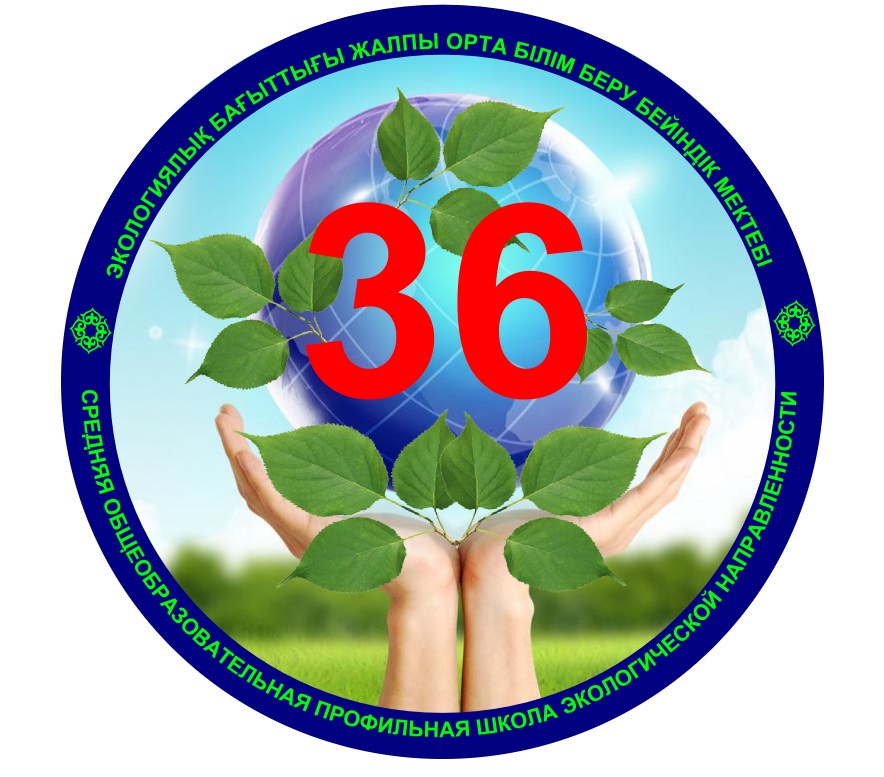 ДОЛГОСРОЧНАЯ  (ПРОГНОСТИЧЕСКАЯ)  ПЕРСПЕКТИВНАЯ ОБРАЗОВАТЕЛЬНАЯ ПРОГРАММА «ШКОЛА ТРЕТЬЕГО ТЫСЯЧЕЛЕТИЯ»Павлодар, 2018гДОЛГОСРОЧНАЯ  (ПРОГНОСТИЧЕСКАЯ)  ПЕРСПЕКТИВНАЯ ОБРАЗОВАТЕЛЬНАЯ ПРОГРАММА «ШКОЛА ТРЕТЬЕГО ТЫСЯЧЕЛЕТИЯ» (КОНЦЕПЦИЯ)СодержаниеИнформационный блок. Справка о школе.Аналитический блок. Проблемно-ориентированный анализ образовательной деятельности:Образовательные потребности учащихся и социальный заказ их родителей.Основные проблемы школы. Концептуальный блок. Теоретическое обоснование создания модели «Школы третьего тысячелетия»: Учитель – мастер гуманной школы.Новая философия.Гуманизация и гуманитаризация образования. Теоретическая база модели.Миссия, цели и задачи.Общая педагогическая политика.Педагогическое кредо.Образовательная парадигма: 8.1. Дидактические принципы. 8.2. Принципы воспитания.9.         Модель выпускника. 10.       Эмоционально-ценностное самоопределение выпускников школы.11.       Перспектива работы школы.12.       Образовательная модель «Школа третьего тысячелетия».13.       Обновление содержания образования и развитие методов обучения в школе.14.       Ведущие концептуальные подходы к развитию образования в учреждении. 15.       Организация внутренне мотивированной деятельности – основное условие развивающего обучения.16.        Основные направления дифференциации. Вариативность образовательной подготовки учащихся. 17.         Индивидуализация содержания форм и методов образования и развитие здоровье сберегающего пространства. 18.         Ведущие технологии развивающего обучения и воспитания учащихся, методы и методические приемы. 19.        Физическое оздоровление детей.20.         Экологизация образования.Проективный блок 1. Программа поэтапного развития. 2. Дидактико-технологическое обеспечение образовательного процесса.3. Ориентация на результативность в образовании.Блок управления. Тактика управления учебно-воспитательным процессом 1. Особенности управления педагогическим процессом.2. Отношения управления в педагогическом процессе.3. Демократизация и гуманизация управления школой. 4. Управление функционированием и развитием школы.5. Методы и формы управления.6. Научно-методическое обеспечение системы школы.7. Информационные технологии в управлении школой. 8. Система внутришкольного контроля. 9. Дифференцированные показатели для оценки труда учителя. Информационный блок. Справка о школе.         Настоящая программа определяет концепцию развития школы и основные направления деятельности по её реализации. Школа создана с целью предоставления образования мирового качества детям казахстанских и иностранных граждан. Школа - современное образовательное учреждение, где качество образования соответствует республиканским стандартам и где наряду с казахстанской образовательной программой реализуются международные учебные проекты и программы в области преподавания английского языка. Школа готовит своих будущих выпускников к жизни и деятельности в современном сложном и постоянно меняющемся мире. В качестве основной педагогической задачи в школе выдвигается формирование у учащихся общеобразовательных способностей, которые обеспечат их успешность в будущей учебной и профессиональной деятельности. Выпускник школы способен быстро адаптироваться к любым изменениям, успешно действовать в новых условиях, быстро осваивать новые знания. Характерной особенностью школы является такая организация образования, когда для каждого конкретного учащегося школы организуется личная образовательная траектория, что позволяет для каждого учащегося в полной мере позволяет реализовать личностно-ориентированный подход.Важным условием образования в школе является ориентация учащихся и родителей обучающихся на образование мирового качества. Таким образом, школа ориентирована на тех родителей, которые хотят дать своим детям образование мирового качества без обучения в зарубежных школах. Результатом образования в школе является развивающаяся личность выпускника с высоким уровнем общеобразовательных способностей, который достигается за счет применения развивающих педагогических технологий.Образовательная программа «Школа третьего тысячелетия» разработана в соответствии c Законом Республики Казахстан «Об образовании»; «Стратегическим планом развития Республики Казахстан до 2010 года», Государственной программой развития образования в Республике Казахстан до 2010 года, Посланием Президента Республики Казахстан Н.А.Назарбаева народу Казахстана «Казахстан на пути ускоренной экономической, социальной и политической модернизации», Совещания министров  образования Европейских стран в Болонье, рекомендаций ЮНЕСКО по непрерывному образованию, Концепции 12-летнего среднего общего образования в Республике Казахстан, Конвенцией о правах ребенка, Законом РК «О правах ребенка», методическими рекомендациями по составлению образовательных программ учебного заведения, Уставом школы.          Общие сведения о школе и контингенте учащихся.Школа №36 была открыта в 1975 году как средняя общеобразовательная школа. В 2000 году школа приобрела статус школы экологической направленности.  Школа расположена в городе Павлодар, в котором из других образовательных учреждений находятся средние школы №19,14,29, детская музыкальная школа, Дворец спорта Баянтау и др.          Лицензия (серия № 12016974 от  23.11.2012 г. )По состоянию на 1 сентября 2017 года в школе обучается 1070 учащихся (45 класс -комплектов), из них в начальной школе 590 учащихся (23 класса-комплекта), в основной школе 496  учащийся (18 классов – комплектов), в 10-11 классах – 75 учащихся (4 класса-комплекта). Из 45 классов комплектов по учебному плану с углубленным изучением предметов  занимается  4 класса-комплектов. По материальному положению семьи школьников распределяются следующим образом: всего семей – 1155, малообеспеченных семей -52 (из них 72 школьника, из них 1-4 класс – 40 человек). Большинство семей проживают в квартирах улучшенной планировки девятиэтажных домов, некоторые в малогабаритных квартирах пятиэтажных домов, в общежитиях. В благоустроенных квартирах - 995 семей, в частных домах – 25 семей, арендуют жильё – 98 человек, в малосемейных квартирах – 13 семей, в общежитиях – 25 семей.  По группам здоровья учащиеся распределены следующим образом: основная группа 1073 – 92%, 86 учащихся – освобождённые по справке ВКК (7%), рекомендована спецмедгруппа -11 (9%), с ограниченными возможностями и дети-инвалиды, обучаемые на дому 8 -7% (из них на дому инвалидов – 4 – 3%). У учащихся преобладают такие виды хронических заболеваний, как нарушения зрения и осанки, заболевания верхних дыхательных путей, заболевания желудочно-кишечного тракта. Набор учащихся в общеобразовательные классы осуществляется преимущественно из микрорайона расположения школы. В специализированные классы учащиеся принимаются из   разных микрорайонов города по заявлениям родителей. Из детских дошкольных учреждений в школу поступают примерно 99% первоклассников. Основная причина переходов учащихся в другие школы – перемена места жительства. Обучение проводится в 1 и 2 смены. Режим работы школы - пятидневная  учебная неделя в 1-11 классах, в субботу кружки  и секции по запросам учащихся.        Традициями школы являются:открытость образовательного процесса;уважение к личности ученика и педагога, родителя;стремление педагогического коллектива оказывать поддержку всем участникам образовательного процесса;создание условий для развития каждого учащегося с учетом его индивидуальных образовательных возможностей;организация непрерывного образования учащихся;признание любых позитивных изменений в процессе и результатах деятельности в качестве достижений ученика;сохранение и передача педагогического опыта;ориентация на использование передовых педагогических технологий в сочетании с эффективными традиционными методами обучения;поликультурное и толерантное воспитание личности ученика.Учебный план школы создан на основе Государственного общеобязательного образовательного стандарта Республики Казахстан и скорректирован с учетом специфики школы экологической направленности. Включение школы в инновационную деятельность и работа по экологическому направлению потребовали разработки и инновации новых учебных программ, нетрадиционных курсов, исследования и выбора оптимальных учебных планов.Обновление содержания образования идёт за счёт углубления предметов, большого спектра спецкурсов лицейского компонента. Вариативная часть учебного плана даёт возможность учащимся школы определиться с выбором спецкурсов.Обучение по модели «Экология и развитие» предусматривает реализацию вариативной части учебного плана, которая ориентирована на запросы родителей, интересы обучающихся и включает в себя широкий спектр спецкурсов.    Функционирует более 30 спецкурсов, прикладных курсов и кружков по биологии, математике, географии, химии, физике, немецкому языку, информатике, экологии. Программы спецкурсов включают материал исследовательского и творческого характера, что позволяет расширить познавательный интерес учащихся по предметам ЕМЦ и экологического характера, мотивировать их на творческую и поисковую деятельность. Все программы прикладных курсов и спецкурсов рецензированы преподавателями вузов.              При реализации часов лицейского (обучающего) компонента   школа придерживается принципа сквозного изучения предметов, что обеспечивает системность и преемственность в освоении содержания предметов как гуманитарного, так и естественно-математического цикла.  При составлении учебного плана соблюдается преемственность между ступенями обучения и классами, сбалансированность между предметными циклами, отдельными предметами и спецкурсами, которые формируются как система предметов ЕМЦ, которые определяют профиль учащихся на старшей ступени, а именно ЕМН.Структура изучения предмета «Математика»:спецкурс л/к "Альтернативная математика" (2-4);  спецкурс л/к «Занимательная математика» (5,7);спецкурс л/к «В мире процентов» (8);кружок «Математика. Трудности» (9);прикладной курс «Практикум по математике» (10,11); спецкурс л/к «Математика. Трудности» (10,11) – сотрудничество в ВУЗами, образовательными центрами.В школе экологической направленности реализуются  спецкурсы по экологии: в 1 классах «Наш дом», «Окружающий мир»,  во 2-4 классах «Экология в младших классах»,  в 5 классах «Экология человека», в 6 классах «Экология растений», «Экология для учащихся 6 классов», в 9 классах «Экология для учащихся 9 классов», в 10 классах «Экология человека», в 11 классах «Геоэкология Казахстана».     В 2017-2018 учебном году функционирует   спецкурс экологической направленности «Химия на английском».Структура изучения предметов химико-биолого-физического направления:спецкурс л/к «Окружающий мир» (2-4); кружок «Занимательная физика» (6);спецкурс л/к «Химия на английском» (7);  спецкурс л/к  на английском языке «Биология в тестах» (8);кружок л/к «Биоритмология и здоровье» (8);работа музея по охране окружающей среды (8);НИР по биологии(9);прикладной курс «Решение задач повышенной сложности по физике» (10,11);прикладной курс «Экология человека» (10);спецкурс л/к «Экология насекомых» (11);Структура изучения предмета «Экология»:эколого-экономический с/курс "Наш дом" (2-4);с/к (л/к) «Окружающий мир» (2-4);курс ш/к «Экология в младших классах» (2-4),  кружок "Экология человека" (5);кружок «Экология для учащихся 6 классов», «Экология для учащихся 9 классов»;спецкурс л/к «Экология человека» (10); спецкурс л/к «Экология насекомых» (11);кружок л/к «Геоэкология Казахстана».Часы школьного и ученического компонентов использованы для обогащения содержания предметов базового компонента, для проведения индивидуальной работы с учащимися по учебникам нового поколения, для формирования потребности в здоровом образе жизни и развитии двигательной активности учащихся, для работы с одаренными детьми, подготовку учащихся 9-11 классов к сдаче ЕНТ и ВОУДТ, а также по профилю ЕМН школы.Система дополнительного экологического образования школы используется для мотивации учащихся к познанию и творчеству, развитию их способностей в различных видах деятельности. Оно направлено на создание условий для развития личности каждого школьника посредством диверсификации образовательной среды.         Так как школа официально не была   включена в эксперимент по внедрению трёхъязычного обучения, в 2016-2017 уч. году был разработан план внедрения трёхъязычия, согласно которому на уроках     математики (в 3д классе), географии (в 9а классе), информатики (в 8а классе) -  термины озвучиваются на английском языке; кроме того, организованы спецкурсы по расширению и углублению коммуникативных навыков при изучении немецкого языка в 5а, 5б, 5в классах. С 2017-2018 уч.года школа официально реализует полиязычие на уроках биологии в 7,8,9 классах. Функционирует 4 класса с углублённым изучением предметов:6а,7б – биология5а,7а – информатикаиз них предмет биология (учитель Джавадова М.Б.) преподаётся на английском языке. На английском языке ведётся биология   в 9а и в 9б классах и спецкурсы «Химия на английском» в 7а (учитель Калаи С.В.), за счёт часов лицейского компонента и курс «Биология в тестах» в 8а (учитель Ергалиева С.К.), за счёт часов ученического компонента. Со сл года планируется   преподавать спецкурсы по физике и информатике на английском языке.   За счет бюджетных средств приобретены учебники по биологии, физике, химии. В рамках проведения предметной недели учителями ЕМЦ запланированы внеклассные мероприятия по математике, физике, химии, биологии на английском языке. Обучение на иностранном (английском языке) формирует у учащихся коммуникативное умение, так необходимое современному человеку. Чтобы обеспечить достижение международного стандартного уровня владения английским языком, в школе разработана программа в рамках исполнения и реализации Дорожной карты развития трёхъязычного образования.  Всё это также способствует осуществлению глубинного экологического образования.На старшей ступени общего образования профильное обучение организовано по естественно-математическому направлению.           Обучение в профильных классах направлено на реализацию естественно-математического направления, физико-математического профиля (11а класс), химико-биологического профиля (11б класс), биолого-математического профиля (10а), математического (11б класс). Данные профили предполагают реализацию целей общеобразовательных курсов математики, физики, химии, биологии на более высоком уровне. Выбор профиля способствует социальной адаптации учащихся, и в том числе профессий, связанных с экологией, медициной. Учебный год в школе разделен на 5 учебных периодов. После каждого учебного периода (1 – 4 четверти) организованы   дневные каникулы. По решению педагогического совета в школе введена итоговая аттестация в 6,8,10 классах по предметам математика (письменно), английский язык (устно), история Казахстана (устно). Учащиеся 9 и 11 классов проходят  ВОУД и ЕНТ. Система дополнительного образования школы используется для мотивации учащихся к познанию и творчеству, развитию их способностей в различных видах деятельности. Оно направлено на создание условий для развития личности каждого школьника посредством диверсификации образовательной среды.             Внешние связи школыШкола включена в республиканский эксперимент по полиязычию, в международный проект с Германией ПАШ. На базе школы регулярно проходят семинары и мастер-классы для учителей школ города и области, заместителей директоров и руководителей, проводятся различного уровня интеллектуальные викторины, дебаты. Школа регулярно обменивается опытом с различными учебными общеобразовательными заведениями и ВУЗами города и области, республики. Учителя школы выступают в качестве лекторов на курсах повышения квалификации в областном ИПК ОРЛЕУ и в Научно-образовательном центре практической психологии и педагогики ПГУ им. С. Торайгырова.        Текущее ресурсное обеспечение школы:         Кадровые ресурсыШкола полностью укомплектована кадрами. В настоящее время в неё работают 79 учителей, 2 психолога, 1 социальный педагог. Возрастной состав кадров: До 30 лет - 6 человекОт 30 лет до 55 лет - 59 человекСтарше 55 лет - 14 человек.         Учебно-вспомогательный и обслуживающий персонал набран в соответствии штатному расписании и составляет 41 (-2 в декретном отпуске)  человек.          По категориям:С высшей – 35.С 1 -25.Со 2 – 12.Б/к – 7.         Материально-техническая база.Школа функционирует в 2-х зданиях (старое здание –постройка 1975   года, новое – 1991 года), которые нуждаются в капитальном ремонте. Уровень оснащенности помещений школы соответствует республиканским нормам и стандартам, предъявляемым к подобным учебным заведениям. В здании школы размещаются учебные кабинеты, лаборатории, библиотека, читальный зал. В школе создаются условия для занятий наиболее популярными видами спорта - баскетболом, волейболом и др.  Школа располагает 2 спортивными залами,  спортивной площадкой, актовым залом на 2-ом этаже на 120 мест, столовой на 150 мест, медицинским кабинетом, прививочным кабинетом. Общее количество учебных кабинетов с учетом малых кабинетов для занятий по подгруппам 54 кабинетов, включая 2 компьютерных класса, 1 кабинет шахмат и 1 кабинет робототехники. Создан уголок для получения электронных услуг (в библиотеке).  Библиотека обладает общим фондом 63787 единиц хранения (учебники – 40955 экземпляров, художественная литература и литература по отраслям знания -22832 экземпляра), периодической ежегодной подпиской в 19 наименований,     экземпляров -50, обслуживает в среднем  постоянных читателей ( всего читателей на 13.04. 2018г.-1282). Есть библиотека, в которую входит художественная и методическая литература на английском языке, компактные диски для проведения уроков с использованием персональных компьютеров. Собраны аудио и видео кассеты, используемые в учебном процессе. В школе используются современные информационные технологии, все технологические процессы осуществляются на основе современного компьютерного оборудования. Компьютеризация коснулась не только самого образовательного процесса, но и его мониторинга, контроля и развития. Школа подключена к сети Интернет через «КаzTransCom», а также через wi-fi во  всех уголках школы. В 2018 году в школе планируется  капитальный ремонт крыльца (на   сумму свыше  7097228,32 млн. тенге),  кровли (на сумму 61082200 млн.тенге).  В 2017 году школа оснащена компьютерным классом 10+1 и мультимедийным лингафонным классом 10+1.   Коллектив школы понимает, какую большую роль играет среда обучения, поэтому прикладывает все усилия, чтобы обеспечить детям психологический и физический комфорт, сделать их пребывание в школе радостным, позволить им ощутить заботу и любовь окружающих.  Возглавляет школу учитель математики высшей категории Ахмадова Зауреш Дауленовна. Есть попечительский Совет.II. Аналитический блок. Проблемно-ориентированный анализ образовательной деятельности.1. Образовательные потребности учащихся и социальный заказ их родителей.           В Казахстане, как и во всем мире в целом, произошли глобальные изменения. Вследствие бурного роста индустрии транспорта, связи, туризма, информационных технологий, упрочения экономических и культурных связей расширилась среда обитания человека – сегодня это вся планета Земля. В этой ситуации наши представления о том, что необходимо современному человеку для успешной учебной и профессиональной деятельности, меняются. Насущным становится вопрос о формировании особого типа мышления и сознания, характеризующихся многомерностью и объемностью. Человек, осознавая себя гражданином своей страны, в то же время становится носителем мировой культуры, активным субъектом процессов глобального развития.           В этой ситуации одним из самых необходимых качеств современного профессионала и успешного члена общества является способность учиться, умение добывать и эффективно использовать новую информацию, существовать и действовать не только в унифицированной системе национальных стандартов, но в сложной ситуации существования множества стандартов и точек отсчета.           Мы видим наших сегодняшних учеников участниками мировых производственных процессов, включенными в глобальную систему разделения труда. Будущие деловые партнеры наших детей учатся сейчас не только в Москве или Новосибирске, но сидят за партами в школах Нью-Йорка, Лондона, Сингапура, Сиднея. Поэтому мы готовим наших учеников к конкуренции и сотрудничеству в международном контексте, принимая во внимание тенденции развития наиболее развитых мировых держав. Исходя из наиболее значимых тенденций развития образования во всем мире и сопоставления их с образовательной ситуацией в Казахстане, мы формулируем собственные ценности и приоритеты. Эти ценности и определяют специфику образования, которое дети получают в нашей школе.          Закон «Об образовании» первоочередной задачей поставил предоставление ученикам гарантированного качественного образования. Создание школы обусловлено не только решением этой задачи, но и социальным заказом родителей на альтернативную модель образования, способную подготовить детей к жизни в быстро меняющемся мире. Ребенку надо дать тот уровень образования, который поможет ему не потеряться в обществе, найти свое место в жизни. Он должен научиться не выживать, а жить достойно в соответствии со своими способностями. Средняя школа №36   - это школа, ориентированная на жизнь в глобальном обществе, в связи с чем особый акцент ставится на достижении следующих целей:· научить ребенка реализовывать свой потенциал в любой точке земного шара, максимально быстро и эффективно адаптируясь к новым условиям и требованиям, сформировав у него широкий спектр общеобразовательных способностей;· помочь каждому ребенку в максимальной степени развить свои общие и специальные способности в соответствии с заложенным в нем потенциалом, чтобы в дальнейшем вести полноценную жизнь в социальном сообществе в любой точке земного шара;· способствовать процессам международного взаимопонимания посредством организации совместного обучения учащихся, представителей разных стран и культур;· развить у учащихся навыки критического мышления, способствующие формированию уверенности в себе и умения адаптироваться к любым переменам в жизни, способности противостоять манипуляции и «информационному терроризму». С точки зрения международного лингвистически-ориентированного подхода в образовании школа стремится к повышению конкурентоспособности ее выпускников в международном многонациональном и мультикультурном сообществе. Ведь сегодня в обществе, основанном на растущих процессах глобализации, повышенную значимость приобретает знание иностранных языков и умение свободно общаться с представителями других культур. Для школы центральным условием успешности учащихся является практическое овладение государственным языком, русским языком, иностранными языками (английский и немецкий языки), приобретение навыков общения и использования языков в повседневной деятельности.  · способствовать интеграции казахстанской системы образования и международной образовательной системы с учетом богатого отечественного опыта и традиций.Общество ждет школу, развивающую и развивающуюся, укомплектованную педагогами, преданными школе и детям, мотивированными на профессиональную самоотдачу и непрерывный педагогический поиск. 2. Основные проблемы школы.В настоящее время наметились существенные изменения в общем образовании. Стабильность как критерий успеха ушла в прошлое. Лозунг сегодняшнего дня: «Движение – это жизнь!». В динамичное время выживают те, кто чутко улавливает тенденции изменений. Учителя получили возможность в обучении учащихся разрабатывать и применять личностно-ориентированные педагогические технологии, основанные на элементах педагогического сотрудничества. Изменился взгляд на ученика – он теперь не послушный исполнитель, живущий в системе запретов, а ответственная личность, способная выбирать и принимать решения в условиях неопределенности. Современная мировая практика обучения и воспитания характеризуется поиском новых философских оснований организации деятельности учащихся в процессе социализации с позиции гуманизма. Гуманизация процесса социализации личности учащегося, прежде всего, базируется на обязательном учете интеллектуальных, нравственных и физических особенностей. Заказчики-родители и учащиеся желают получить наиболее широкое, всестороннее образование, обеспечивающее устойчивые знания и возможность их постоянного расширения, высокую культуру мышления и поведения. Чтобы выполнить их социальный заказ, в школе должны реализовываться самые передовые подходы и технологии образовательного процесса. Дух новаций должен пронизывать все сферы деятельности школы. Источником формирования содержания образовательной программы нашей школы явились противоречия педагогического процесса массовой школы:          • несоответствие реальных возможностей воспитуемых тем требованиям, которые к ним предъявляются со стороны школы и учителей;          • несоответствие между активно-деятельной природой ребенка и социально-педагогическими условиями его жизни;          • несоответствие между целостностью личности и функциональным подходом к ее формированию, односторонностью педагогического процесса;          • отставание между процессом генерализации знаний и умений и нарастающей необходимостью применять преимущественно обобщенные знания и умения;          • между индивидуальным творческим процессом становления личности и массово-репродуктивным характером организации педагогического процесса;          • между определяющим значением деятельности в развитие личности и установками преимущественно на словесное воспитание;          • между возрастающей ролью гуманитарных предметов в гражданском становлении человека и технократизации педагогического процесса. Все выше изложенное позволяет выделить следующие проблемы: 1. Проблема соотношения целей образования в школе с государственными стандартами с одной стороны, и потребностями личности, социума – с другой стороны. 2.   Проблема создания личностно-ориентированной системы образования в школе. 3. Проблема создания условий для обучения учащихся с различным уровнем общеучебных умений и навыков, удовлетворения образовательных запросов различных социальных групп. 4. Проблема создания в школе условий для обучения способных детей, удовлетворения их потребности в обучении на повышенном уровне сложности и получения дополнительного образования. 5.   Проблема осуществления образовательного процесса на принципах уровневой и профильной дифференциации в соответствии с типами и видами реализуемых программ. 6. Проблема учета потребностей разных слоев родителей и учащихся школы в образовательных услугах по приобретению начального образования по профессиям. 7. Проблема создания в школе условий для разностороннего развития личности и взаимодействия с семьей в условиях образовательных систем в школе. III. Концептуальный блок. Теоретическое обоснование создания модели «Школы третьего тысячелетия».  1. Учитель – мастер гуманной школы.Основными принципами работы учителя гуманной, развивающей школы должны стать: • Принцип диалогизации, заключающейся в паритетности субъектов педагогического взаимодействия - преобразование суперпозиции взрослого и субординированной позиции ребенка в личностно-равноправные. • Принцип проблематизации, согласно которому обучение должно проходить не по схеме «трансляция информации» или «формирование знаний. Умений и навыков», а по схеме «совместное решение учебных проблем». (И.С.Якиманская) • Принцип индивидуализации, заключающийся в «раскрытии и пестовании индивидуальных особенностей ребенка, в помощи его самоосуществлению в меняющимся мире» (А.Г. Асмолов) • Принцип персонализации, предполагающий личностно-ориентированное общение учителя и учащихся, «совместный личностный рост, совместное личностное развитие» (А.Б. Орлов) учащихся и учителя в процессе совместной учебной деятельности, отказ от ролевых масок и фасадов в педагогическом общении. Указанные принципы учебной работы учителя гуманной школы требуют овладения ими новыми установками, установками учителя нового типа, учителя находящегося в поддержки ученика, стимулирования его собственной учебной деятельности, в позиции фасилитатора. Самые значимые из установок учителя-фасилитатора таковы. 1. Личностная открытость, искренность, «истинность» «конгруэнтность» учителя. Позиция предполагает быть не «над» и даже не «рядом», а «вместе» с учеником. 2. «Поощрение», «принятие», «поддержка», «доверие» к ученику, опора на положительное в ребенке. 3. «Эмпатическое понимание», «вчувствование» учителя в состояние каждого ученика, видение им поведения ученика, разнообразных его реакций, поступков с точки зрения самого ученика, его глазами, способность «влезть в его шкуру» (Ж.Намазбаева, Г.М.Кертаева), «постоять в его тапочках» (К.Роджерс), принять его таким, каков он есть. Фасилитирующий стиль обучения не есть некая одинаковая для всех педагогическая технология. Это своеобразная педагогическая философия. 2. Новая философия.          Современная мировая практика обучения и воспитания характеризуется поиском новых философских оснований организации деятельности учащихся в процессе социализации с позиции гуманизма. Педагоги нашей школы приняли следующую философскую концепцию:           Вся жизнь – это школа, непрерывное учение, познание и осознание, преодоление препятствий.           Кто хочет быть умным, тот должен научиться думать.           Человека нельзя научить, развить, воспитать. Он может только научитьСЯ, развитьСЯ, воспитатьСЯ.           Ребенок – это личность, его надо уважать. Учащийся не сможет вырасти полноценным человеком, если с малых лет заставлять его работать по принципу «делай как я!», лишить его возможности САМОопределяться, САМОразвиваться и САМОутверждаться.            Предела познаниям нет и нет предела САМОсовершенствованию.             Все дети разные и учить их надо по-разному с учетом его психофизических возможностей. Учитель не просто информатор, а менеджер учебного процесса.            Детство и юность – самые прекрасные периоды в жизни человека. Будущая жизнь человека зависит не только от таланта и ума, но и от духовных и душевных качеств, сформированных в детстве. Честь и совесть составляют главную ценность человеческой жизни.             В духовном мире у каждого своя дорога, нет ни первых, ни последних. Человек оценивает других в соответствии со своим характером и убеждениями. Оценка учителя субъективна.             Отрицательная оценка без какого-либо совета – это вульгарное обвинение. Под гнетом вины у человека пропадает интерес к жизни, жизнь лишается смысла, а это самое страшное для человека. Убивает не само слово, а мысль. В каждом целом есть хорошее и плохое. Давать положительную оценку – ценить достижения другого. Это не означает быть слепым по отношению к недостаткам. «Кто возвышает другого, возвышается сам».             Идеального человека не бывает. В каждом из нас хорошего чуть больше, чем плохого. Хорошее не обязательно должно быть по вкусу или по сердцу другому. Истинное добро – это добро, которое востребовано. Признать свою вину – это огромный труд над собой!              Правильное учение – делиться мудростью с желающим, который нуждается в этой мудрости и сам много трудится для её обретения. 3. Гуманизация и гуманитаризация образования.           Основу государственной политики в сфере образования составляют преобразования в области гуманизации и гуманитаризации. и является важнейшим фактором развития демократического общества. Чем в большей степени демократизируется общество, тем острее в нем ощущается потребность в знаниях о человеке, обществе и его истории развития, культурном развитии каждого гражданина. Задача нашей школы выработать целостный взгляд на мир у обучаемых, сделать все, чтобы мировой опыт и мировая наука стали доступны им, чтобы свободное САМОопределение личности осуществлялось осознанно на основе фундаментальных знаний.            Поиск гуманистических оснований жизнедеятельности привел педагогический коллектив к пониманию важности перехода: - от акцента формирования личности по заранее заданным качествам к акценту на сохранение индивидуальности ребенка; - от формирования формального интеллекта к воспитанию нравственной, духовной внешней и внутренней общечеловеческой культуры; - от целеполагания педагога к «выращиванию» внутренних целей учащегося, определяющих уровень развития его мировозренческой и общей культуры конкретного человека и через них к внешним целям, отражающих исторический опыт человеческой деятельности; - от перегружения памяти прагматическими, заранее заготовленными знаниями к освоению наиболее общих способов учебной деятельности через психосберегающие современные технологии обучения; - от формирования знаний по конкретным наукам к формированию целостного представления о картине мира, посредством интеграции общеобразовательных дисциплин и выбора адекватных форм организации учебно-познавательной деятельности; - от авторитарной педагогики к педагогике сотрудничества, базирующейся на способности педагога владеть рефлексивным анализом, работать с пониманием и непониманием ученика, уметь «влезть в его шкуру».           Гуманизация процесса социализации личности учащегося базируется на следующих положениях: 1. Ученик – активный субъект, деятельный участник процесса обучения, воспитания и развития. 2. «Готовых знаний» и безальтернативных «истин» нет, надо научить учащихся добывать знания и искать истины. 3. Учитель – не информатор, а организатор познавательной работы. Он не к детям идет с предметом, а вместе с ними двигается к нему. Его задача подобрать соответствующие технологии и методики в соответствии с уровнем развития каждого учащегося, ориентируясь на продуктивные действия, опирающиеся на восприятие, мышление, память, воображение. 4. Урок – средство формирования и развития личности, а не только средство передачи знаний. 5. Воспитатель – дирижер детской самодеятельности, композитор, который не сам пишет ноты, а вдохновляет на это своих воспитанников. 6. Руководитель  - социо-социальный архитектор, проектирующий и воплощающий в жизнь отношения сотрудничества между людьми, выводящий каждого учителя из тисков своей инерции, приводящий в движение мощный мотор педагогического творчества. 7. Оценка работы педагога – не только эффективность и действенность, не только конечный результат, но и способы его достижения. Не только теоретические знания, квалификация, но и коммуникативные умения. Сначала качества личности, потом ее профессионализм. 8. Мера качества – уровень развития учащихся. 9. При управлении школой придерживаться принципа, выдвинутого Конаржевским: «Управлять – значит приводить к успеху других». 4. Теоретическая база модели.           Реализация равенства всех ветвей образования, их взаимодополнение, дифференциация и педагогическая поддержка требует особого управления этими процедурами. Модель «Школа третьего тысячелетия», ставящая перед собой задачу обучения, развития и воспитания всех детей с различными особенностями, склонностями и способностями, опирается в своей деятельности на весь комплекс наук о человеке. В основании данной модели положены теория оптимизации учебного процесса Ю.К. Бабанского,  управления обучением В.Г. Афанасьева, поэтапного формирования ЗУН П.Я. Гальперина и Н.Ф. Талызиной, развивающего обучения Л.В. Занкова, практико-ориентированная монография Е.А. Ямбурга об адаптивной школе, взгляд на внутришкольное управление Н.С. Сунцова, Ю.А. Конаржевского, идеи и принципы уровневой дифференциации В.В. Фирсова. 5. Миссия, цели и задачи.Миссия: Мы рассматриваем  государственное учреждение «Средняя школа №36»   в общей системе образования города Павлодара, Павлодарской области, Республики Казахстан как:субъект общественно-политической деятельности, что предполагает создание образовательной среды для реализации государственной и региональной политики в области образования детей города Павлодара на основе Конституции Республики Казахстан, Закона РК "Об образовании",  Государственной программы развития образования в Республике Казахстан до 2020 года,  Концепции 12-летнего среднего общего образования в Республике Казахстан, Декларации о правах ребенка, с учетом государственных и региональных стандартов образования.республиканскую  экспериментальную площадку (приказ  Министерства образования и науки республики Казахстан    №556 от 31 октября 2017 года «О внесении дополнений в приказ Министра образования и науки РК от 6 ноября 2014 года №455 «О пилотном внедрении обновлённого содержания»»).образовательное учреждение, что предполагает:организацию образовательной среды, обеспечивающей равноправные условия для детей города Павлодара в получении образования на основе государственных и региональных стандартов; организацию образовательной среды для учащихся в рамках программы профильного обучения по углубленному изучению английского языка;обеспечение охраны жизни и здоровья детей в рамках учебно-воспитательного процесса; создание условий для развития интеллекта, как средства вхождения личности в культуру; оказание дополнительных образовательных услуг; создание системы урочной, внеурочной и внешкольной  деятельности в целях расширения зоны свободного саморазвития ребенка и его жизнетворчества; оказание психолого-педагогической помощи семье в воспитании детей с высокими интеллектуальными способностями, создание условий для заинтересованного привлечения родителей к организации учебно-воспитательного процесса; разработку и внедрение защитных механизмов учащихся, способных снизить возможное негативное влияние внешней среды и опосредованное повышение культурно-образовательного уровня окружения школы; развитие и модернизацию материально-технической, финансовой базы организации учебно-воспитательного процесса.Цель:        Создание локальной образовательной среды жизнетворчества, стимулирующей саморазвитие высокоинтеллектуальной личности с доминирующей потребностью к творческому познанию и преобразованию как себя, так и окружающей действительности, обеспечивающей достижение учащимся ключевых компетентностей в интеллектуальной, гражданско-правовой, коммуникационной, информационной и в других сферах жизнедеятельности.Задачи:Формировать и развивать образованную, творческую, компетентную и конкурентоспособную личность, способную жить в динамично развивающейся среде, готовую к  самоактуализации как в своих собственных интересах, так и в интересах общества.Развивать  ключевые ценностно-ориентационные, общекультурные, когнитивные, коммуникативные, информационно-технологические, социальные и личностно развивающие компетенции  у выпускника школы. Расширить возможности социализации учащихся посредством профильного обучения и предпрофильной подготовки  в    школе  с обновлённым содержанием предметов, подготовить учащихся к профессиональному   самоопределению, осознанному и ответственному  выбору сферы будущей профессиональной  деятельности, соответствующей  их способностям  и жизненным притязаниям. Создать психологически комфортные условия для обучения, основанные на различных способах восприятия и познания мира разными людьми, разных интересах, разной скорости работы. Воспитывать творчески активную личность, сделать учащихся мыслящими субъектами, не теряющимися в любой жизненной ситуации. 6. Общая педагогическая политика.          Формирование личности на основе аналитического педагогического диагностирования, ставящего своей целью обеспечить личностно-ориентированный подход в обучении и воспитании, определения предпосылок личности к обучению, условий для саморазвития личности школьника. Ориентация на личность и максимальное развитие ее способностей и дарований. Организация обучения и воспитания учащихся системно, на основе научно-обоснованных педагогических технологий. Стимуляция роста творческой инициативы учителей, изучение и использование ими передового педагогического опыта, высокоэффективных технологий обучения. 7. Педагогическое кредо.
• Процветание государства, благополучие народа зависит от доброты нравов, а доброта нравов зависит от воспитания человека. 
• В воспитании различают воспитание тела, или физическое воспитание, образование сердца, или нравственное воспитание и, наконец, главная часть воспитания, имеющая предметом просвещение или образование разума. 
• Разум должен быть не только наполнен разными познаниями, но и так тренирован, чтобы дети приобрели способность исследовать и различать истинное от ложного, и следовать всегда надежнейшим правилам по кратчайшему пути. Для этого педагог должен следовать заповедям:
 - старайтесь изучить психологию своих детей и следовать ее особенностям; - приучайте детей действовать по усмотрению и причинам, а не по слепым побуждениям; - научите детей действовать по благороднейшим причинам намерениям; - старайтесь сделать должное для них удовольствием; - научите детей анализировать свои дела и поступки; - будьте для них образцом человеколюбия, скромности, справедливости; - научите детей анализировать историю, история должна делать нас благоразумнее и лучше; 
- помните, что первый шаг к на пути образования – это привязанность к своему наставнику; - не погашайте любопытство своих питомцев; - остерегайтесь применять приемы, отбивающие у ребенка всякую охоту к занятиям; - остерегайтесь давать детям ложные, или не довольно точные понятия о какой либо вещи или явлении, каким бы это не было маловажным; - не учите детей тому, чего они по возрасту или развитию своему понять не могут; - старайтесь не только умножить и распространить их познания, но и сделать их основательными и верными; - научите детей применять знания; - научите различать преимущества знаний, умений и навыков, которые принадлежат только им от внешних приходящих благ. 
8. Образовательная парадигма.
8.1. Дидактические принципы.Современное обучение в школе основано на следующих важнейших дидактических принципах, положенных в основу модели: А) формирование интереса к предмету; Б) творческое отношение к обучению, опирающегося на педагогику сотрудничества; 
В) научности; Г) постепенность введения нововведений; Д) соответствия содержания методов обучения организации учебного процесса обучения; 
Е) постановка учащегося в активно-познавательную позицию «открытия» освоения предметного и духовного пространства; Ж) формирование культуры мышления учащегося. 8.2. Принципы воспитания.А) Воспитание духовных начал в человеке, формирование у школьников отзывчивости, доброты, коммуникабельности, стремления к развитию интеллектуального потенциала; 
Б) воспитывающий характер преподавания, приобретения определенных качеств личности на уроке, опирающихся на знания и умения; В) многостороннее развитие разума, чувств, воспитание воображения, фантазии, творческих способностей 9. Модель выпускника.        За годы обучения школа должна сформировать индивидуальность, легко адаптирующуюся к окружающим ее условиям, способную к совершенствованию себя и окружающего мира, реализации своего физического, психологического и духовного потенциала и достижению его вершин. Личность должна быть не только знающая и умелая, но и активная, мыслящая, инициативная, самостоятельная, умеющая выполнять задание без помощи педагога, максимально ответственная перед самим собой и обществом, способная к самоконтролю и саморегуляции своих действий и поступков.            Выпускник - это личность, способная критически мыслить, высказывать свое мнение и понимать чужое, искать позиции, объединяющие обе точки зрения. 
10. Эмоционально-ценностное самоопределение выпускников школы.        Выпускники уважительно относятся к другим народам и людям, горды за свою Родину. Они хорошо знают историю и культуру своего народа, его язык. Школа в соответствии с заказом общества готовит личность, способную к творчеству и самостоятельному принятию решений, построению жизненных планов и стремлению к САМОактуализации, личность, которая может и хочет участвовать в межкультурном общении народов Азии, Европы и мира, что не возможно без знания иностранных языков. Выпускники школы свободно владеют информационными и коммуникационными технологиями. У них сформирована способность постоянно самостоятельно учиться. Направленность образовательного процесса в старшей школе связана с обеспечением качественных знаний в пределах базового содержания образования; подготовка к поступлению в вузы и к сознательному выбору профессиональной деятельности после окончания школы. Большое внимание уделяется проектной и исследовательской деятельности старшеклассников. Они имеют хорошую подготовку по основам наук, развитый интеллект. Казахстан строит правовое государство, создает рыночную экономику. Изменения в казахстанском обществе вызвали изменения и в социальном заказе общества на модель выпускника. Новому обществу требуется формирование у детей нового круга способностей. Поэтому в учебном плане предусмотрено изучение таких дисциплин, которые направлены на развитие лингвистических, экономических, правовых компетенций учащихся. 11. Перспектива работы школы.        Выполняя принципы государственной политики в области образования, администрация школы предложила свою модель школы, как образовательной системы.        Для того, чтобы более успешно осуществить переход к новой модели образования, школа участвует в следующих проектах:Школа является республиканской  площадкой по полиязычию.Школа продолжает обучение учащихся   классов по программам углубленного изучения информатики и биологии, реализует   формы и содержание профильной подготовки через систему прикладных курсов и курсов по выбору учащимися 10  – 11  классов.В настоящее время информационные и коммуникативные технологии (ИКТ) образуют огромный сектор мировой экономики (более 50%). Поэтому ИКТ являются ключевым фактором изменений современного общества. Школа поставила цель не только изучать ИКТ в рамках отдельного предмета, но и активно осваивать все их виды, формировать умение эффективно использовать созданные человеком коммуникативные средства и источники информации:- Развитие содержания образования по всем дисциплинам в гуманистическом ключе, совершенствование навыков информационного взаимодействия, широкое использование в учебном процессе и исследовательской деятельности школьников- Редакторы гипермедийных произведений, информационные сайты Интернета, системы проектирования и управления и др. познаются в ходе использования в различных образовательных областях для решения конкретных, понятных и интересных учащемуся задач. ИКТ являются убедительным доказательством необходимости перехода от «знаниевой» к «компетентной» парадигме образования, позволяющей формировать целостную картину мира на основе междисциплинарного изучения. -В  школе разработаны и апробируются новые элективные курсы.  Школа постепенно создает базу для интерактивного и дистанционного обучения. Оно осуществляется на основе принципа деятельности, возможности получения образования через систему Интернет, выхода за рамки классно-урочной системы, возможности интегрированного обучения сразу по нескольким предметам.       Главным в развитии образовательной программы является повышение детской мотивации учения. Насаждение школьной дисциплины будет заменяться развитием саморегуляции учебной деятельности и самодисциплины для того, чтобы в школе была атмосфера взаимной поддержки и совместного творческого поиска. 12. Образовательная модель «Школа третьего тысячелетия» I -ступень: Начальная школа (1- 4 (5) классы)Модуль «Первая ступенька» (1 класс) Задача: Подготовка и адаптация детей для обучения в школе, выделение детей с предполагаемыми трудностями в обучении и раннее начало коррекционных мероприятий. ЦЕЛЬ: «Учимся быть учениками».        Прием осуществляется с шести до шести с половиной лет педагогами совместно с психологом и логопедом школы. Дети проходят соответствующую диагностику в присутствии родителей. Для работы по подготовке ребенка к школе педагогами и психологами разработаны методические рекомендации «Система коррекционно-развивающих действий в условиях экспериментальной деятельности», которые включают тренинги, развивающие навыки, необходимые для успешной учебной деятельности. Занятия проводятся в течение 1 года. В обучение учащихся акцент делается на игровые формы и методы обучения. Весь период обучения сопровождается психологической поддержкой.Модуль «Твой Мир» (1- 4  классы) Задача: Заложить основы грамотности, формировать образное мышление, эмоциональную сферу и эстетическо-ценностное осознание личности, творческие способности, добросовестное отношение к труду, понимание его роли в жизни человека, заложить установку на выбор профессии. Цель:  «Перед нами весь Мир».         Прием осуществляется как с шести, так и с семи лет. Предполагается начать обучать детей по программам развивающего обучения. Формируются классы «смешанных способностей». Внутри класса производится внутренняя дифференциация. Обучение ведется по принципу уровневой дифференциации с последующим диагностическим тестированием. Работа над коррекционными заданиями организуется индивидуально или в группах. В этом модуле вводится информатика, художественный труд, час оздоровительной гимнастики, иностранный язык, музыкальная студия. Вводятся основы раннего изучения иностранного языка.
II ступень: Основная средняя школа (5 – 9   классы) Модуль «Свободный поиск» (  6 - 7 классы) Задача: заложить пропедевтические основы наук и начать формировать у учащихся самосознание, осознание своих интересов и способностей, связанных с выбором профессии. Цель: «Перед нами все пути».         Основная задача модуля – изучение интересов и возможностей учащихся для их уровневого  обучения. Диагностическая работа позволяет проводить дифференциацию на первом уровне. Учитывая принцип природосообразности, что в этом возрасте природа на первый план выдвигается общение и деятельность, в этом модуле вводятся предметы, направленные на развитие личностных особенностей и индивидуальности учащихся. Модуль «Найди себя» (8   – 9  классы)Задача: обучать на основе уровневой дифференциации, формировать самооценку, способность выбирать сферу профессиональной деятельности и на этой основе заложить установку на самоопределение и избирательность познавательных интересов, оптимально соответствующих личным особенностям и запросам рынка труда. Цель: «Все через меня»          Основная задача модуля – разведение уровней подачи учебного материала, что позволяет дать учащемуся определенную свободу в выборе информации с ориентацией на собственную психику и собственный опыт. Формирование не отстраненного, а личностного отношения к миру. Для удовлетворения любознательности во внеурочное время работают факультативы, направленные на привлечение учащихся к проектной исследовательской деятельности. III ступень: Средняя  школа (10  – 11  классы)Модуль 10,11 классы-«Высшая школа».  Сотрудничество с ВУЗами. Задача: обучать на основе глубокой личностной дифференциации, формировать процесс самовоспитания, профессиональную ориентацию на базе углубленного изучения английского языка, информационных технологий, к которым у учащихся проявляется устойчивый интерес и способности. Цель: «Сотвори себя сам»          Проводится довузовская подготовка, углубленное изучение отдельных тем курсов, проектно-исследовательская деятельность с последующим написанием проектов на научно-практических конференциях. Лучшие рефераты рекомендуются для представления на экзаменах. Предоставляется возможность выбора профиля обучения. Вводятся прикладные и элективные курсы интенсивного обучения. 13. Обновление содержания образования и развитие методов обучения в школе            Образовательно-воспитательный процесс в школе в ближайшие 10 лет будет направлен на активное развитие у учащихся системного мышления, опирающееся на технологии уровневого развивающего обучения. Основой данной технологии является развитие аналитическо-обобщающе-рефлексивного мышления учащихся. Обучение будет ориентированно не на результат выполнения заданий, а на процесс их выполнения.             В начальной школе особое внимание будет уделяться: -     технике устного счета; -     внедрению исследовательских задач; -  многовариантности решения задач, способствующих развитию комбинаторных и творческих способностей; -  развитию пространственного мышления, развитие конструкторских способностей учащихся.           С этой целью в этом звене будет введен курс «Я - исследователь», пропедевтический курс информатики, раннее изучение английского языка, НОУ для младших школьников.  Основным средством развития культуры мышления учащихся явится интеллектуальная разминка, проводимая ежедневно на уроках математики. С учащимися, отстающими от сверстников в учебе, будет проводится рефлексивный анализ неуспеваемости, определяться соответствие учащегося потоку обучения. Затем будет разрабатываться программа по компенсации неуспеваемости. В четвертом (пятом) выпускном классе будет проводиться диагностическое исследование личностных качеств и общеучебных компетенций учащихся и составляться педагогическая картотека учащихся.            В 5-6 классах главными должны стать вопросы формирования умений:-   переформулировать условие задачи, конструировать ответ; - сравнивать, сопоставлять, делать выводы, находить новые связи между понятиями, явлениями; - устанавливать причинно-следственные связи.          Коррекционный компонент будет представлен психолого-педагогическими консилиумами по реализации разработанной программы компенсации неуспеваемости и работой школы индивидуальной поддержки. В конце 7(8) класса будет отслежена динамика развития личностных качеств и общеучебных умений и навыков учащихся.           В 7-8 классах необходимо целенаправленно развивать: -    диалектическое мышление учащихся; -   навыки самопроверки; -  умение обобщать, классифицировать.           В структуру развивающего компонента войдут система заключительных уроков по предметам естественнонаучного и гуманитарного циклов. В классах с углубленным изучением английского языка введены спецкурсы предпрофильной подготовки.           В 9  классе будет проведена диагностика сформированности общеучебных компетенций выпускников основной школы.           В 10-11  классах основное внимание педагогов будет направлено: - на систематизацию знаний, умений и навыков учащихся; - на развития навыков работы с логическими структурами, классификационными схемами, таблицами; - на развитие элементов творческого поиска.           Формирование системы знаний будут происходить посредством конструирования индивидуальных траекторий развития каждого ученика в соответствии с выбранным профилем обучения. В основу развития культуры мышления положено формирование приемов умственной деятельности. В 11   классе будет проведена диагностика сформированности общеучебных компетенций выпускников средней общеобразовательной  школы. Особое внимание будет уделено подготовке учащихся к сдаче Национального тестирования.14. Ведущие концептуальные подходы к развитию образования в учреждении.           Для реализации поставленных задач наиболее приемлема личностно-ориентированная модель обучения, основанная на психолого-информационном обеспечении сопровождения процесса обучения.           Создание мониторинга образования на основе тестирования и машинной обработки результатов: - получения информации об уровне обученности детей и достижений и провалов по учебным элементам; -  получение информации об уровне сформированности общешкольных умений и навыков; - получение информации о квалификации учителя и возможной адресной его переподготовки для повышения результатов  преподавания; -  получение информации о достижениях и недостатках учебных пособий и технологий обучения, которые используются в школе.         Сохранение высокого уровня подготовки учеников по всем учебным предметам, позволяющему ученикам иметь возможность выбора дальнейшей профессии не только в рамках специализации, предложенной нашей школой.         Переподготовка учителей с целью создания формации педагогов способных творчески работать и использовать творчество других. 15. Организация внутренне мотивированной деятельности – основное условие развивающего обучения.«Развитие и образование ни одному человеку не могут быть даны или сообщены. Всякий кто желает к ним приобщиться, должен достигнуть этого собственной деятельностью, собственными силами, собственным напряжением. Извне он может получить только возбуждение…».                           А. Дистервег.         Главный недостаток традиционного информационного обучения – ограниченные возможности для реализации и развития потенциальных способностей ребенка. Центр тяжести находится исключительно в сфере запоминания информации без развития вдумчивого отношения обучающихся к существу изучаемого, к способам получения и проверки знаний. В основе информационного обучения заложено принуждение. Чем сильнее принуждение, тем сильнее отторжение навязываемой деятельности. Необходимо  искать новые, более совершенные методы обучения. Поэтому информационно-объяснительный способ обучения предполагается менять на деятельно-практический, в основе которого – самообучение школьника. Он как бы заново проходит с детьми тот путь, который приводил ученых и мыслителей к постижению истины. Для этого наши педагоги овладевают приемами инициализации познавательной деятельности детей и ее сервисного обслуживания.           Деятельность мы определяем как целеустремленную активность, дающую личностно- или общественно значимый результат.           В структуру деятельности входит шесть основных компонентов:• Цель – модель желаемого будущего, предполагаемый результат;• Мотив – побуждение к деятельности, её смысл;• Средства – приемы, способы, с помощью которых осуществляется деятельность;• Действия – основной элемент деятельности;• Результат – материальный или духовный продукт деятельности;• Оценка.            В нашей школе учитель должен уметь не только обеспечить условия для развития личности, сделать этот процесс отлаженным и управляемым, но и обучить всему этому самих учащихся. Для этого учебная деятельность должна быть внутренне мотивирована, т.е. когда все аспекты учебной деятельности связываются с потребностями учеников.            Для организации внутренне мотивированной учебной деятельности коренным образом меняется само содержание учебного процесса:           После длительного пребывания в режиме принуждения нам приходится возрождать самостоятельность в ученике, что довольно-таки нелегко.            Мы планируем использование когнитивной коррекционной программы ««кил-терапия»» разработанной Д. Мейхенбаумом на основе общей теории деятельности и поэтому легко применяемой в учебном процессе, организованном на базе деятельно-практического способа обучения.        Мы придерживаемся неоспоримого мнения психологов, что активизация внутреннего потенциала личности во многом обуславливается применением индивидуальных эталонов оценки достижений.        Основной критерий, которым мы пользуемся - это сравнение ученика с самим собой вчерашним. Это позволяет увидеть индивидуальные успехи или их отсутствие. Для этого в практику будут введены индивидуальные карты, в которые записываются задания ученику в соответствии с его продвижением в учении. Педагоги нашей школы будут отмечать и поощрять малейшее продвижение вперед, постоянно анализировать причины, которые этому способствуют или мешают.         Мы убеждены, что основным профессиональным долгом каждого учителя является создание ситуации успеха на каждом уроке, т.е. такой психологической ситуации, в результате которой действия, совершаемые человеком, приводят к чувству удовлетворения за свои достижения, гордости за свой труд, самоуважение.          Подобная обстановка невозможна без мотивации достижения успеха, которая вызывает у учащегося желание действовать, утвердить себя, получить высокую оценку своего труда. Современная педагогика утверждает, что пока учитель не возбудил в детях желание узнать новое по данной проблеме, не надо их этому учить, это просто бесполезно.          Диагноз, который ставится низкой успеваемости простой: «Плохо организованный процесс обучения, у детей нет внутренней мотивации». Поэтому в нашей школе применяются методики обучения, в которых большое внимание отводится процедурам мотивации достижения успеха.           Выработка уверенности в успехе у каждого школьника еще до начала выполнения учебной процедуры, является одной из важнейших задач педагогов нашей школы.           Мы стараемся создать состояние, которое выражается так: «Все зависит только от меня. Ситуация изменится, если я на неё повлияю». Организация занятий, способствующих повышению мотивации достижения успеха, способствует охотному включению школьников в учебно-познавательную деятельность. Учащиеся испытывают при этом не только напряжение и усталость, но и приятные положительные эмоции от достигнутого индивидуального результата.            Овладение учителями личностно-ориентированной технологией проходит по следующей схеме: 1. Индивидуальная ориентация учителя: - анализирует особенности ситуации и свое поведение в ней; - делает осторожные прогнозы; - сильных порицает за ухудшение, слабых хвалит за улучшение; - поощряет за старание в процессе работы. 2. Индивидуально-ориентированные критерии оценки:- эталоны достижения; - индивидуальный стандарт качества;- реалистичный уровень притязаний. 3. Индивидуально дозированные по трудности задачи, возможность выбора:- вероятность достижения успеха;- личная ответственность;- принятие решений в ситуации выбора. 4. При оценке достижений: -  атрибуция относительно внутренних изменчивых факторов-усилий;- ориентация на успех; - самооценка на основе индивидуального стандарта качества; - внешнее подкрепление на основе индивидуальных норм;- значимость достижения успеха;- привлекательность успеха; Содержание оценочного акта: - определение итоговой оценки на основе рейтинговой шкалы по тестам, контрольным срезам, зачетам по учебным элементам всего изученного материала;- самооценка на основе рейтинговой шкалы. 16. Основные направления дифференциации. Вариативность образовательной подготовки учащихся.         Вариативность образования не обязанность, а право субъекта образовательного процесса. Вариативность образовательного процесса предполагает: • вариативность содержания образования (различный уровень усвоения); • вариативность организации образовательного процесса (различные образовательные технологии); • вариативность обеспечения образовательного процесса (различное учебно-дидактическое обеспечение).         Вариативный подход в образовании школы обеспечивается прежде всего: • разработкой блоков-модулей, предусматривающих вариативность содержания образования по трем уровням с методическими рекомендациями по выполнению заданий; •     разработкой управляющих трех уровневых карточек дозированной помощи; •на развитием коммуникативных возможностей, общеучебных умений и навыков, способности к самостоятельной и проектной деятельности; • вариативностью технологии, комплексом форм открытого образования и информационных технологий. 17. Индивидуализация содержания форм и методов образования и развитие здоровье сберегающего пространства.           Здоровье по определению, принятому Всемирной организацией здравоохранения, рассматривается как состояние телесное, душевное и социально-нравственное. Все эти компоненты тесно связаны с условиями жизненного пространства ребенка. В понятие жизненного пространства входят природный компонент, семья, социум и образовательная среда. Сохранение здоровья подрастающего поколения является сегодня национальной проблемой.            Ребенок в нашей школе должен почувствовать теплоту и защищенность, здесь его должны научить бережному отношению к своему здоровью и здоровью окружающих.             Индивидуализация образовательного процесса предполагает оптимизацию образовательного процесса на основе индивидуальной восприимчивости обучающегося. В школе делается основной упор на методики, позволяющие определить степень индивидуальной усвояемости того или иного материала, выраженную в критериях успеваемости и параметров индивидуальной адаптации организма учащегося. Системообразующими компонентами индивидуализации и развития здоровье сберегающего пространства в нашей школе являются: - Исследование психофизического здоровья детей при поступлении в школу; - Диагностирование социально-нравственных характеристик поступающих в школу детей; - Определение индивидуальных, специфических для каждого ребенка способов оптимального развития его интересов, способностей, возможностей самовоспитания и самоорганизации и диагностики сформированности общеучебных умений и навыков всех учащихся школы; - Выявление детей группы риска; - Выделение неблагоприятных факторов образовательного пространства; - Приспособление условий к индивидуальным особенностям детей; - Создание картотеки диагностических карт с рекомендациями по методике работы с  каждым обучающимся; - Психокоррекционная и реабилитационная работа со школьниками; - Использование в обучении информационных и коммуникативных технологий, технологий разноуровневого блочно-модульного и концентрированного обучения, позволяющих иметь информацию об усвоении учащимися каждого учебного элемента; - Своевременная консультация педагогов и родителей по вопросам развития, обучения и воспитания ребенка; - Психо- и аутотренинг; - Личностно-ориентированное домашнее задание.18. Ведущие технологии развивающего обучения и воспитания учащихся, методы и методические приемы. •    Компьютерные технологии обучения •    Блочно-модульное обучение•    Модульная технология •    Развитие критического мышления через чтение и письмо•    Коммуникативная технология обучения•    Проблемно-развивающее обучение •    Научное исследование •    Уровневая дифференциация •    Обучение с опорой на  логическо-смысловые карты•     Интеллектуальный марафон •    Деловые, ролевые и дидактические игры, конкурсы, турниры •    Творческие мастерские •    Пресс-конференция, устный журнал, аукцион, телепередача, панорама. •   Уроки-тренинги, тестирование •     Музыкально-литературный салон, экспедиции, экскурсии. 
19. Физическое оздоровление детей.          Модель здоровье сберегающего пространства в школе соответствует современным требованиям, предъявляемых к образованию. Основную роль здесь играет физическое воспитание детей. В основу содержания работы положены меры по повышению эффективности и качества уроков физической культуры, увеличение часов на физкультурно-оздоровительные мероприятия в режиме учебного дня. Школа оборудована спортивными залами, которые активно используются учащимися во второй половине дня.          Современные условия жизни общества с непрерывно растущими нервно психическими нагрузками формируют обстановку, в которой дети оказываются перегруженными. Особое значение в этих условиях приобретают часы здоровья в начальной школе, физминутки. Для детей, имеющих отклонения в состоянии здоровья, организованы занятия лечебной физкультурой в спецмедгруппах. Внеклассные формы занятий представлены спортивно-массовыми физкультурно-оздоровительными мероприятиями и фестивалями - праздниками «Здоровья». 20. Экологизация образования.        Экологизация образования в школе связана с вхождением человека в мир, особенностями его активной жизнедеятельности, с пониманием ценности своего здоровья и осознанной необходимостью научиться сберегать себя самого и окружающую среду. Именно дети первыми ощущают на себе ухудшение экологической обстановки, социально-экономические кризисы, а ведь основы здоровья закладываются именно в детстве. Экологизация образования реализуется в рамках воспитательной работы, в экскурсионной и проектной деятельности. Модули предусматривают формирование знаний и понимание учащимися процессов, происходящих в природе и их организмах, осознание проблем окружающей среды и их влияния на здоровье человека, подготовку учащихся к здоровому образу жизни и формированию потребности в улучшении окружающей среды. Учащимися школы проводится исследовательская работа по изучению экологического состояния окружающей среды, анализу изученного и его проектированию, участию в устранении выявленных проблем. Ежегодно в школе проходит традиционная Акция «День Земли» и др. мероприятия.
IV.  Проективный блок. 
1. Программа поэтапного развития I этап   - Этап становления.2017-2018   учебный год.Информационный этап.Цель: Проблемный анализ состояния школы, выделение приоритетной проблемы, формирование концепции новой школы. Изучение опыта других школ. Поиск и оценка идеи. Осмысливание идеи.  Создание развивающей среды в виде кружков, факультативов, спецкурсов, секций. Диагностика затруднений учителя в профессионально-педагогической деятельности. 2018-2019  учебный год.Мотивационно-стратегический этап.Цель: Теоретическое изучение вопроса, формирование коллектива единомышленников, разработка основных положений концепции, разработка стратегии новой школы.  Накопление опыта по проведению педагогических исследований для выявления реальных учебных возможностей учащихся, уровня их воспитанности. Работа по собственной рефлексивной оценке педагогами достоинств и недостатков своего профессионального стиля. Осмысление учителями своего педагогического кредо, внутреннего понимания необходимости смены профессиональных установок, педагогических и личностных ориентаций. Подготовка педагогического коллектива к реализации гуманистически направленного учебного процесса. Создание творческой группы по проблемам. Изучение теории  высокоэффективных личностно-ориентированных технологий. Изучение современных информационных технологий. 2019-2020, 2020-2021 учебные годы. Экспертный этап.Цель: Промежуточная экспертиза программы. Апробация профильного обучения в 10 классах. Разработка прикладных и элективных курсов по выбору.  Работа педагогического коллектива по созданию оптимальных условий для эффективного сотрудничества участников образовательного процесса. Определение необходимых условий для выявления и максимального развития индивидуальных способностей участников учебного процесса. Ориентация учителя на овладение новыми установками: конгруэнтности, педагогического оптимизма, эмпатии. Разработка технологий личностно-ориентированного обучения и воспитания. Всестороннее изучение личности, на основе общечеловеческих ценностей (модель выпускника). Разработка системы дополнительного образования через систему оказания платных дополнительных услуг. Создание картотеки личностных качеств и учебных возможностей учащихся (4-х классов) с последующим мониторингом в конце каждого этапа обучения (7 кл, 9 кл, 11кл). II этап. Этап функционирования. 2021-2022  учебный год.Обобщающий этап.Цель: Анализ работы и коррекция программы. Анализ результатов работы школы по созданию гуманистического подхода к обучению и воспитанию личности в условиях перехода к 12-летнему обучению. Определение перспектив дальнейшей работы. Коррекция планов и программ. Разработка и утверждение программы работы на период 2018-2022 годы Реализация гуманистически направленного учебного процесса.  2022- 2023 учебный год Массовый этап. Цель: Внедрение программы  всеми учителями. Массовая работа школы в режиме личностно-ориентированного обучения с учетом профильной дифференциации. Развитие системы дополнительного образования. Развитие массового творчества учителей и вовлечение их в ежегодный внутришкольный конкурс «Лучший школьный учитель». Обучение учащихся 1-5-х классов приемам рационального усвоения знаний. III этап -  Этап развития. 2023-2024  учебный год.Коррекционный этап.Цель: Анализ и коррекция программы. Коррекция всех планов и программ с учетом результатов. Укрепление научной и материальной базы функционирования. Создание картотеки социально-психолого-педагогических паспортов учащихся школы. 2024-2025  учебный год. Адаптационный этап.Цель: Совершенствование социальной среды. Внедрение технологии обучения учащихся по индивидуальным учебным планам. 2025-2026 учебный год. Стабилизационный этап.Цель: Стабилизация результатов. Переход на стабильный режим работы. Стабилизация результатов и их дальнейший рост. IV этап. Аналитический этап.2025-2027 годы. Анализ работы по внедрению системы 12-летнего обучения Разработка нового перспективного плана. Определение перспектив дальнейшей работы. 
2. Дидактико-технологическое обеспечение образовательного процесса. В основе обучения будут лежать развивающие методы с опорой на исследовательские умения. Постепенно разноуровневое развивающее обучение перейдет в проблемно-развивающее, а затем – в проблемно-исследовательское. На всех этапах обучения основное внимание будет уделяться развитию умений системного мышления. В образовательный процесс будут внедряться технологии проблемно-развивающего, проблемно-модульного, проблемно-исследовательского, уровневого развивающего, компенсирующего обучения, технология системного мышления, организационно-деятельная игра. Отработка способов дидактических умений учителей будет осуществляться в системе обучающих семинаров. Итогом станет разработка технологии обучения системному мышлению. 3. Ориентация на результативность в образовании.Контроль усвоения будет проводится технологией мониторинга – регулярным отслеживанием качества усвоения знаний на шести уровнях ( таксономия Блума): I – усвоения и узнавания (ученический); II – понимания (алгоритмический); III – применение (эвристический); IV – анализ; V – синтез; VI – оценка (творческий). I уровень знаний предполагает прямое запоминание и воспроизведение информации. Категория знания включает: факты, терминологию, способы представления понятий и явлений, тенденцию развития, хронологию, последовательность событий, классификацию, критерии, методологию, общие и абстрактные понятия, теорию, принципы обобщения Достижение этого уровня предполагает у учащихся алгоритмическую деятельность при внешне заданном алгоритмическом описании («с подсказкой»): Для проверки знаний и умений, соответствующих первому уровню, используются репродуктивный вид заданий, предполагающий воспроизведение учащимися отдельных знаний в пределах государственных стандартов. II уровень - обнаруживается в интерпретации смысла текста, в умении схватить основной смысл параграфа, перевести математические символы в вербальные, использовать полученные данные для определения следствий, предполагает самостоятельное воспроизведение и применение информации о ранее изученной ориентировочной основе выполнения данного действия (типовой), выполнение проекта по алгоритму, воспроизводимому по памяти : - знание теории, лежащего в основе изучаемого материала; - умение анализировать изучаемый материал, делать выводы, находить логическую взаимосвязь между учебными элементами данного предмета; - умение оперировать буквенными выражениями. Для проверки знаний и умений используются репродуктивно-рефлекторные задания, выполнение которых возможно не только на основе памяти, но на основе осмысливания. III уровень определяет конечную цель обучения в соответствии с базовыми стандартами, рассматривается как умение применять информацию в новой ситуации без подсказки. Он предполагает умение применять теорию для объяснения некоторых частных явлений. Для проверки знаний и умений используется рефлективный вид заданий, выполнение которых опирается на репродуктивные знания, но требует осмысленной деятельности. При выполнении задания используются психологические операции – воспроизведение, узнавание, перенос. IV уровень рассматривается как знание, позволяющее делить информацию на части и устанавливать взаимозависимость между ними. Анализ включает умение определить элементы, составляющие данное содержание, выяснить зависимость между отдельными частями и элементами, осознание принципов организации целого. Для оценки знаний применяются задания, которые предполагают выделять неявные предположения, видеть ошибки и упущения в логике рассуждений, находить различия между фактами и следствиями, оценивать значимость данных. V уровень предполагает умение синтезировать полученные знания, реорганизовать информацию из разных источников и на этой основе создать новый образец. Синтез предполагает творческую переработку информации, в результате чего вырабатывается общий план действия, создается новое целое, разрабатывается информация, объясняющая явление или событие. Для контроля используются задания рефлексивного вида, выполнение которых требует глубокой осмысленности действий, составление плана, привлечение знаний других предметов для объяснения явления или события. Рекомендуемым типом работы может быть написание и защита рефератов. VI уровень позволяет определить, как сформировано у учащихся способность оценивать какую - либо идею, метод, материал, характеризует проникновение в суть предмета, явления. Для контроля используется имитационно-ролевые игры, на которых учащиеся выступают в роли независимых управляющих, проводят оценку и прогнозируют последствия своего решения или идеи. При этом может использоваться компьютер. Эффективность обучения предполагает выполнение учащимися заданий за определенное время. Конечная цель обучения предполагает выполнение всего задания за определенное время. Учителю предстоит добиться перехода всех учащихся с I уровня на II и на III, а учащихся способных к обучению довести до VI. При оценке знаний постепенно школа будет переходить к 12 бальной рейтинговой шкале: - I уровень 1 - 3 баллов оценка «2» - II уровень 4 - 5 баллов оценка «3» - Ш уровень 6 - 7 баллов оценка «4» - IV-V уровни 8 - 10 баллов оценка «5» - V-VI уровни 11 - 12 баллов описательная характеристика творческих достижений учащихся.  Обобщенные учебные цели рейтингового контроля, выраженные через деятельность учеников: - 1 балл - воспроизводит основные понятия и употребляемые термины, но не помнит конкретные факты, методы, процедуры, правила и принципы. - 2 балла - воспроизводит основные понятия и употребляемые термины, помнит конкретные факты, но не владеет методами, процедурами, правилами и принципами.  - 3 балла - воспроизводит основные понятия и употребляемые термины, помнит конкретные факты, владеет методами, процедурами, правилами и принципами на уровне запоминания. - 4 балла – понимает факты, правила и принципы, интерпретирует словесный материал, схемы, графики, но затрудняется преобразовать словесный материал в математическое выражение, схему, не может описать будущие последствия, вытекающие из имеющих данных. - 5 баллов - понимает факты, правила и принципы, интерпретирует словесный материал, схемы, графики, умеет преобразовать словесный материал в математическое выражение, схему, может описать будущие последствия, вытекающие из имеющих данных. - 6 баллов – использует понятия и методы для объяснения конкретных практических ситуаций, но не может продемонстрировать правильное применение метода или процедуры в новой ситуации. - 7 баллов – использует понятия и методы для объяснения конкретных практических ситуаций, может продемонстрировать правильное применение метода или процедуры в новой ситуации. - 8 баллов - выделяет скрытые неявные предположения, приводит различия между фактами и следствиями, но не видит ошибки и упущения в логике рассуждения, затрудняется оценить значимость данных. - 9 баллов - выделяет скрытые неявные предположения, приводит различия между фактами и следствиями, видит ошибки и упущения в логике рассуждения, умеет оценить значимость данных. - 10 баллов - пишет творческое сочинение, предлагает план работы в пределах данного предмета, но затрудняется в использовании знаний из разных областей для решения той или иной проблемы. - 11 баллов - пишет творческое сочинение, предлагает план работы в пределах данного предмета, не затрудняется в использовании знаний из разных областей для решения той или иной проблемы, оценивает значимость того или иного продукта деятельности, исходя из внутренних критериев. - 12 баллов – оценивает логику построения материала в виде письменного текста, оценивает значимость того или иного продукта деятельности исходя не только из внутренних, но и внешних критериев. V. Блок управления. Тактика управления учебно-воспитательным процессом.1. Особенности управления педагогическим процессом. За основу принимается утверждение, что школа – это сложный организм, представленный системой «администрация-учитель-ученик». Главная задача школы – дать ребенку подготовку, дающую возможность непрерывно совершенствовать свою профессиональную деятельность. Любая система для обеспечения нормального функционирования нуждается в соответствующем управлении. Система «педагоги-учащиеся» весьма специфична тем, что подсистема «учащиеся» овладевают способами и видами деятельности в процессе функционирования самой системы, а не до ее создания. Научное управление есть целенаправленное, планомерное, систематическое. управляющее воздействие на систему с целью достижения определенных результатов. Педагогический процесс представлен многоуровневой и полиструктурной системой, где отдельный ученик и отдельный учитель представляет собой самостоятельную подсистему первого порядка. Всякий процесс характеризуется изменением состояния системы. Особенность педагогического процесса в том, что он имеет место только тогда, когда есть деятельность и в подсистеме «учитель» и в подсистеме «ученик». Это означает, что и учитель, и ученик являются субъектами деятельности. Только в результате деятельности субъекта (каким является ученик) происходит как преобразование и развитие самого субъекта, так и усвоение им необходимой совокупности знаний. Управление есть непрерывный процесс с циклично повторяющимся определением целей системы, выявлением объекта, функций и стадий управления, которые отражают различные стороны управления. Следовательно, для перевода системы из одного состояния в другое важно выделить как общие функции – планирования, организации, координации, контроля, стимулирования (активизации), так и стадии - последовательность воздействия во времени или этапы управления. Иначе говоря, речь должна идти о программно-целевом управлении системой. Этапы управления: - Обоснование цели системы. - Оценка состояния управляемой системы. - Выяснение основного противоречия в текущем состоянии системы. - Формулирование управляющего решения. - Определение (выбор) варианта оптимального решения - Организационно-практическая деятельность в управляемой системе Модель управления школой 2. Отношения управления в педагогическом процессе.Управление любой социальной системой есть управление деятельностью людей и регламентирование отношений, возникающих в результате этой деятельности. В зависимости от того, чья деятельность является объектом управления, от кого и на кого идет управляющее воздействие, можно выделить и разные виды отношений управления. Связи по вертикали отражают функциональное подчинение, связи по горизонтали – координацию действия участников педагогического процесса.                 Схема управленческих отношений в педагогическом процессе 3. Демократизация и гуманизация управления школой.В организационном построении стратегической платформы школы как управляемого объекта выявляется трансформация распределения ролей, методов функционирования, организационных структур и связей, которые констатируют значимость стратегической ориентации деятельности. Администрация школы, реализуя стратегические планы, перестраивают структуру управления, на основе поиска «золотой середины» между централизацией и децентрализацией управления. Централизованные подходы характеризуются в разработке планов школы, а децентрализованные – в их реализации. Существенно меняются функции руководителей высокого уровня – они характеризуются гибкостью и адекватностью характера. От проблем оперативного порядка они переходят к проблемам стратегическим. Это означает, что руководители среднего и нижнего уровня привлекаются к решению проблем стратегических. В школе   7 завучей. Завучи возглавляют методические объединения, курируют учебно-воспитательные центры, объединяющие предметников по родственным учебным предметам, определяют условия и тактику деятельности, которая позволяет осуществить стратегические цели, создают механизм взаимодействия с родителями учащихся и средой, организуют непрерывное наблюдение за их деятельностью. Учителя рассматривают стратегические цели не только с позиции педагогики, но и с позиции социальной дифференцированной психологии личности. Именно они определяют, какие требуются изменения на стратегическом, тактическом уровнях, на уровнях личности в интеллектуальном и физическом развитии. В организации управления используются идеи менеджмента, теории управления и теории организации. Широко сочетаются статусно-должностной и позиционно-ролевой подход в управлении, идеи мотивации, стимулирования и самоорганизации. Директор школы – работодатель с одной стороны, является методистом-профессионалом с другой. Он проводит в жизнь идеи использования информационных и коммуникационных технологий в школьном образовании. Делегируя оперативную работу своим заместителям, высвобождает себя: - для изучения стратегических направлений в образовании Казахстана, - централизованной координации стратегических планов и программ развития школы, - для административно-хозяйственной работы, - для представительства от имени школы на городском, областном, региональном и других уровнях.         Деятельность заместителей директора характеризуется новыми функциями: - моделирование, экспериментирование, проектирование перспективных систем образования с учетом потребностей общества и личности школьника; -  исследование, информирование, выбор приоритетных направлений в образовании с учетом спроса потребителей (учеников и их родителей); -    стимулирование, мотивирование, предупреждение и регулирование конфликтов; - определения особенностей педагогического процесса и режима деятельности. Помимо этого, заместители директоров специализируются по отдельным направлениям деятельности: - координационной работе, - научно-методической.         В структуру управления введена социально - психологическая служба. Она занимается исследованиями, использует систему диагностики и мониторинга, позволяет администрации школы осуществлять планирование на основе системного анализа и научно-обоснованного проектирования.         Главное назначение внутришкольного руководства – создание и эффективное использование условий для продуктивной и успешной творческой деятельности педагогов, направленной для достижения целей школы.        К таким условиям относятся: - хорошее понимание работниками ожидаемых от них результатов и сроков их достижения; - заинтересованность работника в достижении результатов; - обеспечение состояния удовлетворенности работников достигнутыми результатами и условиями работы; - наличие благоприятного морально-психологического климата в школьном обществе.         Выполнение этих условий в школе обеспечивается: -    контрактной системой приема на работу; -   системой поощрения  труда; -   проектированием результатов администрацией школы и самим работником; - применением высокоэффективных технологий обучения, гарантирующих запланированный результат; - самоанализ и анализ деятельности педагога; - организация методической работы на диагностической основе.4. Управление функционированием и развитием школы.Школа является одной разновидностью социальной системы. Педагогическая наука рассматривает педагогический процесс как целостную, но динамическую систему. Изменение педагогической системы, ее перестройка и адаптация, управление требуют научно обоснованной системности. Движущей силой педагогического процесса, как и любого другого, являются противоречие. Управление заключается в осознании и устранении субъективных педагогических противоречий, что обеспечивает динамичность педагогической системы. Наша школа построила управление на основе системного анализа, разработанного Ю.А. Конаржевским. Мы используем все его разновидности: - параметрический анализ дает администрации информацию о ходе педагогического процесса, - тематический анализ позволяет выявить особенности отдельных компонентов педагогического процесса, - итоговый анализ позволяет изучить основные результаты педагогической деятельности за какой-то длительный период.         В структуре организаторской деятельности руководителей важное место занимает мотивация предстоящей работы и оценка хода и результатов отдельного дела. Со всеми функциями управленческого цикла тесно связан контроль. Чтобы контроль действительно стимулировал педагогическую деятельность, администрация школы соблюдает следующие требования: - систематичность – контроль осуществляется регулярно с использованием разнообразных методов и форм; - объективность – проверку производим в соответствии с требованием государственных стандартов; - действенность – по результатам контроля сразу же производим устранение выявленных недостатков; - компетентность проверяющего – администрация тщательно готовится к контролю, изучает научно-педагогическую литературу по рассматриваемому вопросу.          Информация, полученная в результате контроля, становится предметом педагогического анализа. В управлении школой администрация придерживается принципов: - демократизация и гуманизация – привлечение к управлению учителей, учеников и родителей; - системность и целостность – взаимосвязь всех управленческих функций; - оптимальное сочетание централизации и децентрализации – сочетание единоначалия и коллегиальности принятия решений; - научная обоснованность – построение системы управления на новейших достижениях педагогической науки и науки управления. 5. Методы и формы управления.Основываясь на выводах психологической науки, администрация школы рассматривает планирование в качестве одной из главных функций управления. Современная наука управления предъявляет новые требования к его качеству. Планирование должно: -   придать четкую направленность всей деятельности школы; -   смоделировать образцы желаемого будущего состояния школы и ее результатов; -   сформировать образ цели; - определить средства достижения цели, их состав, логическую структуру, последовательность, необходимые ресурсы и условия, сроки; - определить содержание, методы, средства, формы предстоящей работы и ее промежуточные результаты; - определить стандарты деятельности, требования, критерии, показатель оценки; - создать условия для образовательной деятельности; - производить новые по номенклатуре и качеству «продукты».        Новыми «продуктами» для школы являются: - прогнозы изменений среды и социального заказа школе по итогам анализа окружающей среды (SWOT -  анализ); - проблемный анализ состояния школы; - модель выпускников школы; - программы обучения и воспитания; - программа развития школы.         В управлении школой  используются как традиционные методы, так и новые. Широко используются системы диагностики, методы участвующего наблюдения и собеседования, разнообразные исследования.         Формы организации управления бывают совершенно разной структуры и направлений: - Устав школы, - контракт ( индивидуальный трудовой договор), - правила внутреннего распорядка, - административный совет, - педагогический и методический советы, -  совещания при директоре,- инструктивно-методические совещания, - методические совещания,- заседания   МО,- теоретические семинары, - деловые игры, - творческие лаборатории, - педагогические консилиумы и др.          Предвидеть – значит эффективно управлять. Необходимое условие успешного управления школой – познание законов образования выявляемых на уровне обобщения эмпирических данных. Единственным эффективным методом познания, на сегодняшний день, остается наблюдение, научный отбор фактов, их качественный и количественный анализ. Для эффективного управления развитием школы нужен социальный мониторинг.          Мониторинговая служба школы планирует осуществлять: - диагностику и оценку состояния системы образования, инновационной деятельности и работы с педагогическими кадрами; - прогноз тенденции развития школы; - мониторинг качества образования и разработку технологий его контроля; - социологические опросы педагогов; - изучение методик мониторинга, их проведение, обработку полученных данных, подготовку аналитических данных. 6. Научно-методическое обеспечение системы школы.Учитель должен непрерывно учиться. В нашей школе планируется систематическая работа по организации методической работы. Основное управленческое звено методической работы – учебно-воспитательные центры и творческие группы. Одним из приоритетных направлений выбрано использование компьютерных технологий и виртуального проектирования. Персональный компьютер все шире становится средством обучения. Самым авторитетными считаются среди новейших информационных средств обучения компьютерные версии конкретных учебников, которые позволяют комбинировать традиционные и новейшие средства обучения. Мы считаем, что это очень важно для системного усвоения знаний, поэтому и организовали лабораторию по обучению учителей овладению современными компьютерными и коммуникационными технологиями. Это избавит наших учителей от рутинной работы и предоставит время для творческого общения с учениками. Другим направлением методической работы является обучение учителей технологии проектной деятельности на основе использования современных компьютерных и коммуникационных технологий – виртуальное проектирование. Метод проектов позволяет организовать подлинно исследовательскую творческую самостоятельную деятельность в течении всего учебного времени, отводимого на изучение предмета. Использование богатства средств компьютерной графики и анимации, сделает работу высоко художественно-творческой, будет способствовать формированию у обучаемых воображения, художественного вкуса, навыка дизайна. Кроме того, учителя смогут работать в проблемных группах, научно-теоретических конференциях, работе научно-педагогических педсоветах. Повышение квалификации и самообразование учителей – одно из важных направлений деятельности школы. Учителя школы будут участвовать в коллективных формах – курсах институтов повышения квалификации, лекториях, семинарах-практикумах, и индивидуальных формах – изучение передового педагогического опыта и внедрение его в свою практику. Планируется изучение и обобщения педагогического опыта школьных учителей, создание школьной копилки методов и методических приемов, выпуск школьного методического журнала средствами компьютерных технологий. 7. Информационные технологии в управлении школой.Управленческая деятельность требует от руководящих работников постоянного анализа состояния дел, решения объективно поставленных задач. Управление непосредственно связано с управленческой информацией. Внедрение компьютеризации управленческой деятельности существенно сокращает сроки сбора и обработки информации, что повышает оперативность принятия и эффективность управленческого решения. В нашей школе средства информатики в управлении применяются: - Для общей обработка документов, их верификации и оформления; - При создании персональных баз данных о преподавателях и учениках; - Электронная почта; - При накоплении и систематизации сведений и данных о текущих результатах учебно-воспитательной деятельности; - Для контроля качества УВП; - При создании и непрерывном обновлении банков методических материалов; - Для контроля дозировки загрузки преподавателей и учеников; - При диагностики умственных способностей учащихся; - Для диагностики профессиональной пригодности учителей; - При планировании внутришкольного контроля; - При формировании учебного плана, планов работы; - Для расчета заработной платы и др. 8. Система внутришкольного контроля. Внутришкольный контроль – одна из самых сложных управленческих проблем. Он выполняет роль обратной связи между системой внутришкольного управления и элементами школы как объекта управления. Внутришкольный контроль в нашей школе можно классифицировать следующей схемой: Учебный процесс: 1) Выполнение учебных программ 2) Уровень знаний и навыков учащихся 3) Продуктивность работы учителя 4) Индивидуальная работа с одаренными детьми 5) Индивидуальная работа с учащимися, имеющими пробелы в знаниях 6) Качество предметной внеурочной деятельности 7) Навыки методов самостоятельного познания у учащихся 8) Сформированность общешкольных умений и навыков Воспитательный процесс:  1) Уровень воспитанности учащихся   2) Уровень общественной активности  3) Качество работы классных руководителей  4) Качество общешкольных воспитательных мероприятий Здоровье и физическая подготовка учащихся Качество профилактической работы с педагогически запущенными детьмиМетодическая работа: 1) Методический уровень каждого учителя  2) Методический уровень уроков   3) Работа над единой методической темой, приоритетными направлениями методической работы школы  4) Самообразование учителей  5) Качество работы   МО  и  творческих групп                 Структура методической работы представлена схемы (см. Приложения).Научная и экспериментальная деятельность: 1) Соответствие этой деятельности концепции развития школы 2) Степень научной обоснованности нововведений 3) Результативность нововведений 4) Уровень научной образованности педагогов 5) Научно-исследовательская (проектная) деятельность учащихся Психологическое состояние коллектива учащихся и учителей: 1) Степень психологического комфорта (дискомфорта) учащихся и учителей 2) Психологическая готовность коллектива педагогов к решению какой-либо проблемы Психолого-педагогический мониторинг учащихся: 1) Диагностика интеллектуального развития ребенка: А) возрастные особенности Б) внимание В) память Г) мышление        2) Профессиональное самоопределение учащихся Условия учебно-воспитательного процесса: 1) Охрана труда 2) Санитарно-гигиеническое состояние школы 3) Обеспечение учебной и методической литературой 4) Обеспеченность учебно-техническим оборудованием.Любой контроль осуществляем в определенной последовательности: 1) Обоснование проверки 2) Цель 3) Схема 4) Сбор и обработка информации 5) Выводы 6) Причины 7) Решения 8) Рекомендации 9) Сроки последующего контроля 10) Обсуждение итогов В школе применяются традиционные виды контроля: 9. Дифференцированные показатели для оценки труда учителя. Школа принимает на работу работников на конкурсной основе. При этом старается стимулировать труд педагогов возможностями системы аттестации и системой поощрения. Поощрение педагогов складывается из оценки индивидуального КТУ – коэффициента трудового участия.  КТУ может быть повышен за: - за участие в работе школы над единой методической темой и по методическому направлению; - за высокоэффективные уроки, отличающиеся творчеством; -  за высокие показатели обучения учащихся основам наук по итогам административного или зачетного тестирования; - за вклад в оформление кабинета и пополнением его дидактическими материалами; - за высокое качество внеклассной работы по предмету; - за высокое качество внеклассных воспитательных мероприятий; - за активное участие в методической работе (доклады, рефераты, открытые уроки, обмен опытом); - за сохранность и косметический ремонт кабинета; - за здоровый образ жизни и его пропаганду; - за научно-исследовательскую работу с учащимися (олимпиады, конференции, конкурсы, фестивали); - за высоко эффективную спортивную работу с учащимися. Финансирование школы2010- 107 млн 547 тыс2011- 133 млн 948 тыс2012- 145 млн 549 тыс2013- 146 млн 022 тыс 2014- 151 млн 050 тыс2015-158 млн 051 тыс2016- 194 млн 300 тысЗа 2017-  202 млн 678 тыс  Приобретение основных средств 2016 год- кабинет робототехники – 1 млн 989 тыс      Капитальный ремонт  2015, 2016, 2017 год- капитального ремонта не было.Компонент деятельностиУстановки и действия педагогаУстановки и действия педагога№Компонент деятельностиПри традиционном обученииПри деятельном обучении1ЦельСтавит сам учительСовместная с детьми работа по осмыслению и принятию цели предстоящей деятельности и постановки учебных задач2МотивМотивирует сам, часто за счет внешних стимуловОпора на внутренние мотивы3СредстваСредства выбирает самСовместный выбор с учащимися выбор средств, адекватных целям4ДействияОрганизует и регламентирует действияВариативность действий; выбор действия в соответствии с возможностями школьника5РезультатПодводит весь класс к результату, который наметил самДостижение учениками личностно-значимого результата; в центре внимания учителя – внутренние позитивные изменения в личности школьника6ОценкаОценивает самОбеспечение возможности провести самооценку полученного результата.Фаза скил-терапииСхемаФункцияКоммуникация1МоделированияАнализ и постановка целиУчитель ставит и решает задачу вслух в форме диалога, используя местоимения «мы» и «нам»2Совместного выполнения задачиПланированиеВопросы и ответы по существу задачи, обсуждение способа решения: «Твое предложение ценно»3Вербального самостоятельного решения задачиКонтроль и самоодобрениеСамоинструктирование: «я буду делать так…», побуждение к репликам самоодобрениям: ты собой доволен4Решение задачи во внутреннем планеМетапознаниеПомощь в случае затруднений в выборе цели, развитие метапознания              Субъекты управления                   (кто формулирует управленческие решения)                                                  Объекты управления (на чью деятельность направлено управляющее воздействие)Учитель-предметник                                                                        УченикУчитель-предметник                                                                        Коллектив классаКлассный руководитель                                                                                                  Коллектив классаКлассный руководитель                                                                                                  УченикКлассный руководитель                                                                                                  Учителя-предметникиКоллектив класса                                    УченикЗаместитель директора по учебной, научно-методической работе Учителя-предметники Заместитель директора по учебной, научно-методической работе МО  Заместитель директора по учебной, научно-методической работе Коллективы классовЗаместитель директора по воспитательной работе                      Классный руководительЗаместитель директора по воспитательной работе                      Коллективы классовДиректор                                                                                                                                                ЗавучиДиректор                                                                                                                                                Коллектив педагоговДиректор                                                                                                                                                Коллектив учащихсяФормы контроляОбъекты контроляКлассно-обобщающийУровень знаний и воспитанности учащихся. Качество и методы преподавания в классе. Выполнение родительских обязательств в воспитании детей.ФронтальныйСостояние преподавания отдельных предметов.ТематическийРабота коллектива над методической темой школы, над какой-то проблемой. Уровень обученности учащихся по какой-либо теме какого-то предмета. Состояние работы классных руководителей в целом, в каком либо направленииПродуктивностьПродуктивность преподавательской деятельности, методический уровень учителя в целом или какой-либо стороны его деятельностиОбзорныйСостояние школьной документации. Состояние трудовой дисциплины учителей. Состояние учебно-технического оборудования. Состояние оформления кабинетов.